БАШКОРТОСТАН  РЕСПУБЛИКАҺЫ    			АДМИНИСТРАЦИЯ СЕЛЬСКОГО СТӘРЛЕБАШ РАЙОНЫ				          ПОСЕЛЕНИЯ СТАРОКАЛКАШЕВ-                                 МУНИЦИПАЛЬ 	РАЙОНЫНЫҢ				СКИЙ СЕЛЬСОВЕТ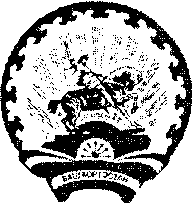 ИҪКЕ ҠАЛҠАШ АУЫЛ СОВЕТЫ  				МУНИЦИПАЛЬНОГО РАЙОНА                               АУЫЛ БИЛӘМӘҺЕ ХАКИМИӘТЕ				СТЕРЛИБАШЕВСКИЙ РАЙОН		 						        		 РЕСПУБЛИКИ  БАШКОРТОСТАН  КАРАР                                                       ПОСТАНОВЛЕНИЕ       17 сентябрь  2020 й.                     №  42            	17 сентября  2020 г.Об условиях приватизации муниципального недвижимого имуществаРуководствуясь Федеральным законом от 21.12.2001 года № 178-ФЗ     "О приватизации государственного и муниципального имущества", Законом Республики Башкортостан от 04.12.2002 года № 372-з «О приватизации государственного имущества Республики Башкортостан», решением Совета сельского поселения Старокалкашевский сельсовет муниципального района Стерлибашевский район Республики Башкортостан от 01.06.2020 г. № 29-3 «Об утверждении прогнозного плана (программы) приватизации муниципального имущества сельского поселения Старокалкашевский сельсовет муниципального района Стерлибашевский район Республики Башкортостан на 2020 год», Администрация сельского поселения Старокалкашевский сельсовет муниципального района Стерлибашевский район Республики Башкортостан ПОСТАНОВЛЯЕТ:1. Приватизировать находящееся в собственности сельского поселения Старокалкашевский сельсовет муниципального района Стерлибашевский район Республика Башкортостан муниципальное имущество (далее - Имущество):1.1. Лот №1 – одноэтажное кирпичное нежилое здание общей площадью 948,2 кв.м. с кадастровым номером 02:43:020601:133, и земельного участка площадью 1742 кв.м. с кадастровым номером 02:43:020601:209, расположенное по адресу: Республика Башкортостан, Стерлибашевский район, д.Корнеевка, ул.Кирова, д.36 (далее-Лот №1).2. Установить:2.1. Способ приватизации Имущества – продажа на аукционе с открытой формой подачи предложений о цене Имущества.2.2. Начальную цену Имущества, определенную согласно отчету №27/20/06/109 от 02.07.2020 года, выполненному независимым оценщиком ООО «ПРОФЭКСПЕРТОЦЕНКА» Мусиным Раилем Фагимовичем, действительным членом СРООО  «Российское общество оценщиков», регистрационный номер №003988 от 11 марта 2008 года начальная цена Лота №1 343 000,00 руб. (триста сорок три тысячи  руб. 00 коп.). Задаток для участия в аукционе - 20% от начальной цены Лота №1, что составляет 68 600 руб. (шестьдесят восемь тысяч  шестьсот рублей  00 коп.).Шаг аукциона - 5% от начальной цены Лота №1, что составляет 17 150 руб. (семнадцать тысяч сто пятьдесят  руб. 00 коп.).2.9. Форму, сроки и порядок внесения платежа – в наличной (безналичной) форме единовременно в течение тридцати дней с момента заключения договора купли-продажи в валюте Российской Федерации (рублях).3. Обременение на Имущество отсутствует.4. Постоянно действующей комиссии по организации и проведению аукциона по продаже муниципального имущества сельского поселения Старокалкашевский сельсовет муниципального района Стерлибашевский район Республики Башкортостан организовать подготовку и проведение аукциона по продаже муниципального имущества сельского поселения Сарайсинский сельсовет муниципального района Стерлибашевский район Республики Башкортостан, указанного в пункте 1 настоящего постановления.5. Информацию о проведении аукциона по продаже муниципального имущества сельского поселения Старокалкашевский сельсовет муниципального района Стерлибашевский район Республики Башкортостан разместить на официальном сайте Российской Федерации для размещения информации о проведении торгов www.torgi.gov.ru, на официальном сайте сельского поселения www.starkalk.ru и обнародовать на информационном стенде Администрации сельского поселения Старокалкашевский сельсовет муниципального района Стерлибашевский район Республики Башкортостан.6. Контроль за исполнением настоящего постановления оставляю за собой.Глава сельского поселения                                               А.З.Кутлушин